Kent  Archery  Associationwww.archerykent.org.uk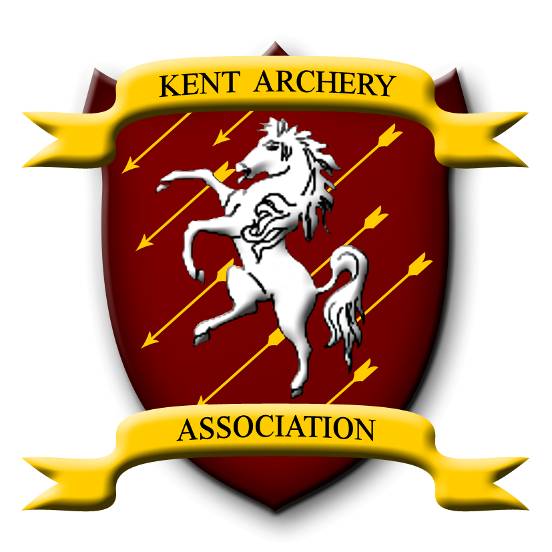 County RecordsVolume 1S – Target Archery Outdoors, SeniorsPage intentionally left blankCompound UnlimitedLadies - SeniorGentlemen - SeniorRecurve FreestyleLadies - SeniorGentlemen - SeniorRecurve BarebowLadies - SeniorGentlemen - SeniorLongbowLadies - SeniorGentlemen - SeniorClosed RecordsCompound UnlimitedLadies - SeniorCompound LimitedLadies - SeniorGentlemen - SeniorVersion:2013.07.08Issue Date:08 July 2013RoundNameClubScoreDateYorkMiss K. OutramSutton Bowmen Archery Club118423 Oct 2008York - doubleHereford/Bristol 1Mrs. J. WrightMedway Archers1258Sep 1989Hereford/Bristol 1 - doubleMrs. J. WrightMedway Archers2454May 1990St GeorgeMiss K. OutramSutton Bowmen Archery Club90603 Aug 2008AlbionMiss K. OutramSutton Bowmen Archery Club96623 Jun 2008WindsorMiss K. OutramSutton Bowmen Archery Club96228 Jul 2008 New WesternMiss K. OutramSutton Bowmen Archery Club80624 Aug 2008Long WesternMiss K. OutramSutton Bowmen Archery Club84012 Jul 2008WesternMiss K. OutramSutton Bowmen Archery Club86028 Aug 2008New NationalMrs. R. HerridgeSTC Archery Club572Jul 1994Long NationalMiss K. OutramSutton Bowmen Archery Club62414 Apr 2008NationalMiss K. OutramSutton Bowmen Archery Club64209 Jun 2008National - doubleMiss K. OutramBowmen of Darenteford128626 Jul 2009New WarwickLong WarwickAmericanMiss K. OutramSutton Bowmen Archery Club80816 Aug 2008American - doubleMiss H. GreevesAshford Archers1592Sep 2007FITA GMiss K. OutramSutton Bowmen Archery Club131402 Aug 2008FITA G - doubleMiss K. OutramSutton Bowmen Archery Club257825 Sep 2008FITA LMiss K. OutramSutton Bowmen Archery Club135313 Jul 2008FITA L - doubleMrs. J. WrightMedway Archers2658May 1991Long Metric GMiss K. OutramSutton Bowmen Archery Club63119 Sep 2008Long Metric L/1Mrs. J. WrightMedway Archers672May 1990Short Metric G/L/1Mrs. J. WrightMedway Archers688Jul 1992FITA 70mMiss K. OutramSutton Bowmen Archery Club66704 Jun 2008FITA 50m30m Winter League (Frostbite) Miss K. OutramSutton Bowmen Archery Club35625 Aug 200890m distance (122cm face)Miss K. OutramSutton Bowmen Archery Club30902 Aug 200870m distance (122cm face)Miss K. OutramSutton Bowmen Archery Club33702 Aug 200860m distance (122cm face)Mrs. J. WrightMedway Archers340Mar 199250m distance (80cm face)Mrs. J. WrightMedway Archers334Sep 198930m distance (80cm face)Mrs. J. WrightMedway Archers353Jun 1989RoundNameClubScoreDateYorkM. KellsSwan Archers127625 May 2013York - doubleR. ClarkTen-Ring Archers2504Jun 2003Hereford/Bristol 1A. Bignall1066 Archery Club1258Jul 2006Hereford/Bristol 1 - doubleA. Bignall1066 Archery Club2394Jun 2005St GeorgeR. ClarkTen-Ring Archers958May 2003AlbionR. ClarkTen-Ring Archers960May 2003WindsorR. ClarkTen-Ring Archers964Sep 1999New WesternC. HoranCastle Moat & Folkstone81028 Apr 2013Long WesternR. ClarkAbbey Bowmen84625 Jul 2009WesternR. ClarkAbbey Bowmen862Feb 2008New NationalR. ClarkAbbey Bowmen60607 Sep 2012Long NationalA. Bignall1066 Archery Club630Aug 2007NationalA. Bignall1066 Archery Club644Sep 2006National - doubleA. Bignall1066 Archery Club1240Jun 2005New WarwickLong WarwickAmericanK. DavisFox Archers81008 Jul 2012American - doubleE. VincerLeaves Green Bowmen1608Oct 1987FITA GR. ClarkTen-Ring Archers1370Jul 2002FITA G - doubleR. ClarkTen-Ring Archers2719Jul 2002FITA LM. GowingCastle Moat & Folkestone125817 Jul 2011FITA L - doubleLong Metric GR. ClarkTen-Ring Archers676Jul 2002Long Metric L/1A. Bignall1066 Archery Club635Aug 2007Short Metric G/L/1R. ClarkTen-Ring Archers695Jul 2002FITA 70mM. KellsSwan Archers67424 Apr 2011FITA 50mM. KellsSwan Archers68630 Jun 201230m Winter League (Frostbite) R. BacmeisterTen-Ring Archers359Jan 200190m distance (122cm face)R. ClarkTen-Ring Archers332Jul 200270m distance (122cm face)R. ClarkTen-Ring Archers345Jul 200260m distance (122cm face)M. GowingCastle Moat & Folkestone32017 Jul 201150m distance (80cm face)R. ClarkTen-Ring Archers345Jul 200230m distance (80cm face)C. HoranDover Castle Archers35927 Jun 2012RoundNameClubScoreDateYorkMrs. F. TrinderCanterbury Archers868Aug 1987York - doubleMrs. J. NewmanAllington Castle Archers1411Aug 1978Hereford/Bristol 1Mrs. D. GoldingSennocke Archers1134Jun 1991Hereford/Bristol 1 - doubleMrs. P. EastMedway Archers2218Jun 1985St GeorgeMrs. J. CarrTrinity Bowmen725Jun 1986AlbionMrs. P. EastMedway Archers888Jul 1982WindsorMiss J. GouldCrown Archers918Oct 2005New WesternMiss C. GovettHawkhurst Hundred649Jul 1994Long WesternMiss C. GovettHawkhurst Hundred746Aug 1994WesternMrs. P. EastMedway Archers808Oct 1982New NationalMrs. J. CarrTrinity Bowmen484Aug 1988Long NationalMrs. D. GoldingSennocke Archers560May 1991NationalMrs. P. EastMedway Archers604Oct 1980National - doubleMrs. A. BrownCastle Moat and Folkestone963Aug 2003New WarwickLong WarwickAmericanMrs. J. BrentLamorbey Park Archery Club766Oct 1986American - doubleMrs. P. EastMedway Archers1520Oct 1982FITA GMrs. P. LinacreCastle Moat and Folkestone933Apr 1991FITA G - doubleFITA LMrs. J. BrentLamorbey Park Archery Club1233Sep 1986FITA L - doubleMrs. J. BrentLamorbey Park Archery Club2437Aug 1986Long Metric GMiss C. GovettHawkhurst Hundred458Jun 1994Long Metric L/1Mrs. P. EastMedway Archers600Jul 1984Short Metric G/L/1Mrs. B. AmerBlack Lion Archery Club635Nov 1985FITA 70mMiss J. GouldCrown Archers561Oct 2005FITA 50mMrs. L. GawlerThanet Archery Club49117 Jul 201230m Winter League (Frostbite) Miss J. GouldCrown Archers339Jan 200690m distance (122cm face)70m distance (122cm face)Mrs. F. ByfieldBeckenham Bowmen304Jun 199660m distance (122cm face)Mrs. D. GoldingSennocke Archers318Jun 199250m distance (80cm face)Mrs. J. CarrTrinity Bowmen293Aug 198930m distance (80cm face)Mrs. D. GoldingSennocke Archers335May 1991RoundNameClubScoreDateYorkP. BoydLamorbey Park Archery Club1154Sep 1986York - doubleP. BoydLamorbey Park Archery Club2232May 1988Hereford/Bristol 1P. RogersBlack Lion Archery Club1158Jun 1983Hereford/Bristol 1 - doubleSt GeorgeP. BoydLamorbey Park Archery Club870May 1983AlbionP. BoydLamorbey Park Archery Club918Sep 1984WindsorW. QuilterBeckenham Bowmen942Sep 1980New WesternK. FreemanLeaves Green Bowmen736Aug 2003Long WesternT. RansomAllington Castle Archers764Jul 1983WesternM. LindleyBeckenham Bowmen822Mar 1987New NationalM. HadleyBlack Lion Archery Club554Apr 1993Long NationalP. BoydLamorbey Park Archery Club588Jun 1989NationalK. FreemanBlack Prince Bowmen616Jun 1988National - doubleR. Fitch1066 Archery Club952Jun 2005New WarwickLong WarwickAmericanP. BoydLamorbey Park Archery Club792May 1989American - doubleP. BoydLamorbey Park Archery Club1582Oct 1987FITA GP. BoydLamorbey Park Archery Club1255Jul 1989FITA G - doubleP. BoydLamorbey Park Archery Club2463Jun 1989FITA LJ. CouzinsCanterbury Archers1197Jul 1994FITA L - doubleLong Metric GP. BoydLamorbey Park Archery Club598Aug 1987Long Metric L/1J. CouzinsCanterbury Archers624Jul 1994Short Metric G/L/1P. BoydLamorbey Park Archery Club668Nov 1985FITA 70mM, MartinSwan Archers62028 Apr 2012FITA 50mN. GunstoneBlack Prince Bowmen31704 May 201330m Winter League (Frostbite) B. BakerTen-Ring Archery Club35502 Jan 201090m distance (122cm face)P. BoydLamorbey Park Archery Club293Sep 198670m distance (122cm face)P. BoydLamorbey Park Archery Club325Jul 198960m distance (122cm face)J. CouzinsCanterbury Archers320Jul 199450m distance (80cm face)P. BoydLamorbey Park Archery Club320Aug 198730m distance (80cm face)P. BoydLamorbey Park Archery Club344Jul 1987RoundNameClubScoreDateYorkYork - doubleHereford/Bristol 1Mrs. P. LovellWoodstock Bowmen977Jul 1993Hereford/Bristol 1 - doubleSt GeorgeAlbionMrs. P. LovellWoodstock Bowmen716Sep 1992WindsorMiss J. GouldCrown Archers82614 Apr 2013New WesternLong WesternMrs. P. LovellWoodstock Bowmen653May 1992WesternMiss J. GouldCrown Archers69220 Apr 2013New NationalMiss E. EyersBowmen of Darenteford13619 Jul 2012Long NationalMiss J. GouldCrown Archers35927 Aug 2011NationalMiss J. GouldCrown Archers49301 Nov 2011National - doubleNew WarwickLong WarwickAmericanMrs. P. LovellWoodstock Bowmen702Oct 1991American - doubleFITA GFITA G - doubleFITA LMrs. P. LovellWoodstock Bowmen1123May 1992FITA L - doubleLong Metric GLong Metric L/1Miss J. GouldCrown Archers48230 May 2012Short Metric G/L/1Miss J. GouldCrown Archers39707 Jan 2012FITA 70mMiss J. GouldCrown Archers54402 Jun 2012FITA 50m30m Winter League (Frostbite) Miss E. EyersBowmen of Darenteford21502 Feb 201390m distance (122cm face)70m distance (122cm face)Miss J. GouldCrown Archers22606 Jun 201260m distance (122cm face)Miss J. GouldCrown Archers23506 Jun 201250m distance (80cm face)Miss J. GouldCrown Archers21206 Jun 201230m distance (80cm face)Miss J. GouldCrown Archers30306 Jun 2012RoundNameClubScoreDateYorkN. RichardsonAllington Castle Archers62317 Jun 2012York - doubleN. RichardsonAllington Castle Archers110228 Jun 2009Hereford/Bristol 1R. HammondFox Archers81620 Jul 2012Hereford/Bristol 1 - doubleG. ChapmanSutton Bowmen Archery Club151230 Sep 2012St GeorgeN. RichardsonAllington Castle Archers60627 May 2012AlbionN. RichardsonAllington Castle Archers66214 Jun 2011WindsorJ. WeatherleyFox Archers62330 May 2010New WesternR. HammondFox Archers36927 May 2012Long WesternB. WestonAshford Archers49525 Jun 2011WesternJ. WeatherleyFox Archers54927 Aug 2009New NationalN. RichardsonAllington Castle Archers28124 Jan 2009Long NationalG. ChapmanSutton Bowmen Archery Club31411 May 2013NationalR. HammondFox Archers47525 Jul 2012National - doubleR. HammondFox Archers96425 Jul 2012New WarwickLong WarwickAmericanR. HammondFox Archers63008 July 2012American - doubleJ. WeatherleyFox Archers109231 Aug 2009FITA GG. ChapmanSutton Bowmen Archery Club78714 Aug 2011FITA G - doubleFITA LFITA L - doubleLong Metric GB. WestonAshford Archers37502 June 2012Long Metric L/1Short Metric G/L/1B. WestonAshford Archers52124 Sep 2011FITA 70mR. HammondFox Archers44929 Jul 2012FITA 50mG. ChapmanSutton Bowmen Archery Club27005 May 201330m Winter League (Frostbite) B. WestonAshford Archers30206 Nov 201190m distance (122cm face)G. ChapmanSutton Bowmen Archery Club11714 Aug 201170m distance (122cm face)G. ChapmanSutton Bowmen Archery Club16814 Aug 201160m distance (122cm face)50m distance (80cm face)G. ChapmanSutton Bowmen Archery Club23314 Aug 201130m distance (80cm face)G. ChapmanSutton Bowmen Archery Club26914 Aug 2011RoundNameClubScoreDateYorkMrs. S. GreenThanet Archery Club32616 Aug 2008York - doubleHereford/Bristol 1Mrs. S. GreenThanet Archery Club587Jun 2007Hereford/Bristol 1 - doubleMrs. S. GreenThanet Archery Club109215 May 2008St GeorgeMrs. S. GreenThanet Archery Club29903 Aug 2008AlbionMrs. S. GreenThanet Archery Club50601 Jun 2008WindsorMrs. S. GreenThanet Archery Club61502 Aug 2008New WesternMiss E. EyersBowmen of Darenteford2526 May 2012Long WesternMrs. S. GreenThanet Archery Club36116 Jul 2008WesternMrs. S. GreenThanet Archery Club56731 May 2008New NationalMrs. S. GreenThanet Archery Club8709 Aug 2008Long NationalMrs. S. GreenThanet Archery Club20105 Apr 2008NationalMrs. S. GreenThanet Archery Club45513 Jul 2008National - doubleMrs. S. GreenThanet Archery Club87222 Jul 2008New WarwickLong WarwickAmericanMrs. S. GreenThanet Archery Club58806 Aug 2008American - doubleMrs. S. GreenThanet Archery Club114806 Aug 2008FITA GFITA G - doubleFITA LMrs. S. GreenThanet Archery Club579Jun 2007FITA L - doubleLong Metric GLong Metric L/1Short Metric G/L/1Mrs. P. PringleBlack Prince Bowmen299Apr 1998FITA 70mMrs. M. ChapmanSutton Bowmen Archery Club13608 Aug 2012FITA 50mMrs. M. ChapmanSutton Bowmen Archery Club10705 May 201330m Winter League (Frostbite) Mrs. M. StockingBlack Prince Bowmen22114 Dec 201190m distance (122cm face)70m distance (122cm face)60m distance (122cm face)50m distance (80cm face)30m distance (80cm face)RoundNameClubScoreDateYorkC. R. HillTen-Ring Archers61602 Sep 2012York - doubleC. R. HillTen-Ring Archers112429 Jul 2012Hereford/Bristol 1C. R. HillTen-Ring Archers721May 2004Hereford/Bristol 1 - doubleK. SpringateSutton Bowmen Archery Club40030 Sep 2012St GeorgeC. R. HillTen-Ring Archers472Aug 2003AlbionC. R. HillTen-Ring Archers641Apr 2005WindsorT. AtthowBlack Prince Bowmen665Oct 1991New WesternJ. CrispWeald Archers314Aug 1988Long WesternC. R. HillTen-Ring Archers515Sep 2003WesternC. Milkins1066 Archery Club648Jul 2006New NationalC. R. HillTen-Ring Archers30113 May 2012Long NationalC. R. HillTen-Ring Archers359Jul 2003NationalC. R. HillTen-Ring Archers456May 2003National - doubleC. R. HillTen-Ring Archers828Jul 2005New WarwickLong WarwickAmericanC. Milkins1066 Archery Club626Sep 2007American - doubleT. AtthowBlack Prince Bowmen1200May 1994FITA GC. R. HillTen-Ring Archers741Jul 2003FITA G - doubleC. R. HillTen-Ring Archers1268Aug 2003FITA LF. HayesBowmen of Darenteford354May 2006FITA L - doubleLong Metric GC. R. HillTen-Ring Archers247May 2007Long Metric L/1S. StockingBlack Prince Bowmen19226 May 2013Short Metric G/L/1C. R. HillTen-Ring Archers422Sep 2007FITA 70mFITA 50mJ. HareSutton Bowmen Archery Club13330 Sep 201230m Winter League (Frostbite) S. StockingBlack Prince Bowmen28731 Mar 201390m distance (122cm face)C. R. HillTen-Ring Archers112Jul 200370m distance (122cm face)C. R. HillTen-Ring Archers177Jul 200360m distance (122cm face)50m distance (80cm face)C. R. HillTen-Ring Archers173Jul 200330m distance (80cm face)C. R. HillTen-Ring Archers279Jul 2003RoundNameClubScoreDateFITA L	(inner 10)Mrs. K. DeaconKent1286Jun 1996FITA L - double	(inner 10)Mrs. K. DeaconKent2548Jun 199670m distance (122cm face)	(inner 10)Mrs. K. DeaconKent316Jun 199660m distance (122cm face)	(inner 10)Mrs. K. DeaconKent326Jun 199650m distance (80cm face)	(inner 10)Mrs. K. DeaconKent319Oct 199630m distance (80cm face)	(inner 10)Mrs. K. DeaconKent335Jun 1996Long Metric L	(inner 10)Mrs. K. DeaconKent642Jun 1996Short Metric G/L/1	(inner 10)Mrs. K. DeaconKent651Jun 1996RoundNameClubScoreDateFITA L Mrs. M. GirtBowmen of Darenteford363Jun 1992RoundNameClubScoreDateYorkM. VincerLeaves Green Bowmen868Sep 1986St GeorgeM. VincerLeaves Green Bowmen563Apr 1988New NationalG. SalmonsAshford Archers406Jun 1985NationalS. DurtnalBlack Lion Archery Club514Apr 1992FITA GG. SalmonsAshford Archers1061Jun 1985FITA G - doubleM. VincerLeaves Green Bowmen1896Jun 1986